           FICHE PROJET – DEMANDE DE PRESTATIONPlateforme PHENOBRAINAdresse mail générale : phenobrain.ipnp@inserm.fr Gwenaëlle LE PEN (Responsable Scientifique) :Tél : 01 40 78 86 35 – Email : gwenaelle.le-pen@inserm.frLudivine THERREAU (Responsable technique) : Tél : 01 40 78 92 18 – Email : ludivine.therreau@inserm.frInstitut de Psychiatrie et Neurosciences de Paris 102-108 rue de la Santé75014 ParisDate :Equipe :(Mentionner le nom de l’équipe assurant la facturation si différente de l’équipe effectuant la demande)Nom du demandeur : Statut : Tél : Email : Nom du projet : Personne(s) responsable(s) (nom et statut) :Personne(s) participant au projet (nom et statut) : Chirurgie	       ou     	 Comportement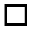 Service « assistance/formation avec ingénieur » ouService « réalisation par ingénieur » Indiquer en quelques lignes la nature de votre projet : Contexte : Animaux :Espèce : 		Souris			RatLignée transgénique : Caractéristique(s) particulière(s) :Sexe :			Femelle		MâleAge/DOB :Cage :Numéro :Cohorte/Groupe :Nombre par groupe :Si chirurgie : Protocole / Procédure expérimental(e) souhaité(e) (mettre le plus de détails possible – virus, volume, débit en cas d’injection ; références, etc…):Si comportement : Test(s) comportemental-aux souhaité(s) :Acquisition/Récupération des données :  		en autonomiepar la plateformeAnalyse des données : en autonomie par la plateformeCommentaires/Suggestions éventuelles :Date (précise ou estimée) souhaitée pour la prestation :Durée estimée d’utilisation de la plateforme : Projet en collaboration avec une entreprise privée ? 	NON         OUILa plateforme s’engage à vous fournir un devis relatif à la présente demande de prestation selon le tarif en vigueur. Ce devis pourra être révisé au besoin. La facturation s’effectuera à l’issue du trimestre et elle pourra variée du devis établi suivant différentes contraintes techniques et scientifiques pouvant intervenir lors de la réalisation de la prestation.RédacteurLudivine TherreauObjetFiche de renseignement pour demande de prestation de service sur la plateformeRéf IPNP-PB-DPS-V3Date12/10/2022InstitutUMR 1266 INPP plateforme PhenoBrain (PB)UMR 1266 INPP plateforme PhenoBrain (PB)Version3Source(s)Fiche projet version 3Fiche projet version 3DemandeurSujet et Stratégie AnalysesSignature Demandeur : Le signataire de la présente demande de prestation s’engage à avoir pris connaissance du contrat d’utilisation de la Plateforme Phenobrain et du règlement intérieur du plateau technique utilisé et s’engage à les respecter.Signature Plateforme : Réf interne de la demande :PB-éqXX-XX-DPSX